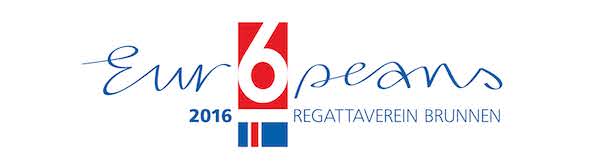 Sailing:Swiss Open of the 6mJI Class: Showdown postponed to FridayBrunnen, 13th of July 2016/af – Weak and shifting winds on the Lake of Lucerne send this years Swiss Class Championship of the legendary 6mJI Yachts into overtime. With only one race sailed so far, the contenders had to pick between cancellation of the championship and an additional race day, as a minimum of 3 races is required according to the Notice of Race. The additional races will now take place this Friday, July 15th.The best skippers from the USA, 31 Yachts, 16 in the category „Classic“ (built before 1956) and 15 in the category „Modern“ did register for the Swiss Open regatta. With 11 swiss boats, 3 boats from the USA and Great Britain and participants from Denmark, Germany, Finnland, Norway and Sweden, the setting in the Gallenbach Marina in Brunnen was truly international. Much to the regret of the hardworking committee and the competitors the sailing area known for its reliable wind did not live up to everyones expectation for once. Rain, lots of clouds and almost no wind gave everybody a hard time. On Tuesday, Race Officer Martin Koller had to cancel all races. Things seemed to look better on Wednesday when the fleet was sent out in the direction of Sisikon. But the hope to find reliable wind was quickly dashed as the wind stayed weak and shifty. At least, in the early afternoon a race could be started with wind speeds of up to about 10 knots. Eager to race, several boats jumped the gun multiple times which led to the disqualification of three contenders. And as the race was finally on its way, the wind dropped again. But he race committee shortened the race and the participants fortunately were able to finish it.Swiss team leads in the Moderns groupThe Swiss yacht „Junior“ with Skipper Jean-Marc Monnard won the race with a big lead over the second boat, the all-female crew on USA 126 „Scoundral“ with Eliza Richartz at the helm. In the „Classics“ group, the boats built before 1956, US-Participant „Lucie“ with Skipper James A. Hilton crossed the finish line first. The boat was built in 1931 and will celebrate its 85th birthday this Saturday. Agile CommitteeAll competitors of the Swiss Class Championship are also participating in the upcoming European Championship, which will take place in the same location July 16th to 20th. Therefore the committee proposed to catch up on the missing races for the Class Championship during the tune-up scheduled for this Friday, July 15th. For this change in the Notice of Race Beat Furrer, president of the Association Suisse des 6mJI, who initiated this proposal had to get the agreement of every single participant. This proved to be an easy task, as everyone was exited to race in presumably better weather on Friday. The committee lead by René Baggenstos, president of the Regattavereins Brunnen, showed high agility and started right away with the preparations. ---------------------------------------------------------------------------------------------------------------- Weitere Auskünfte:6MJI European Championship 2016Media RelationsAlfred FetscherinMobile: 079 627 75 75